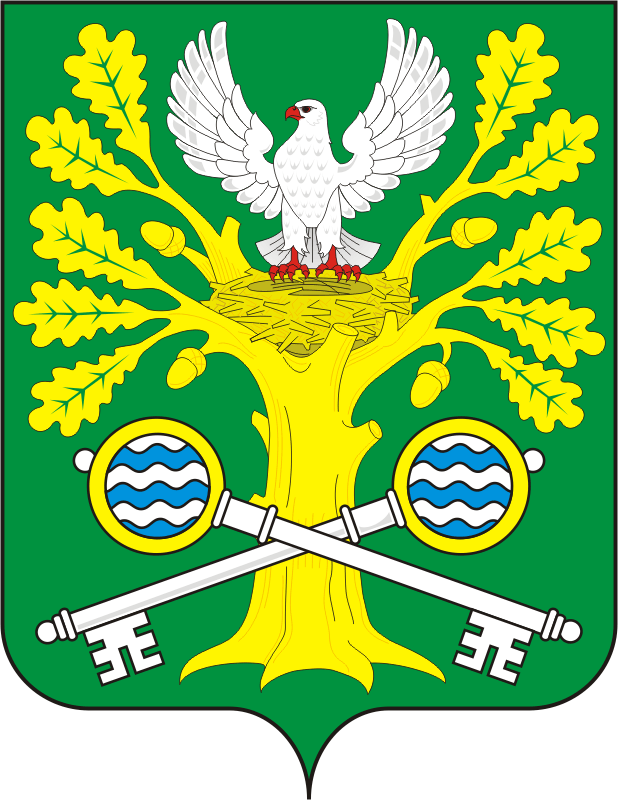 О переносе избирательного участкав резервное помещениеВ связи со сложившейся эпидемиологической ситуацией, связанной с распространением CoViD-19 и в соответствии с постановлением администрации Саракташского района от 31.07.2020 № 1449-п "Об утверждении перечня резервных помещений избирательных участков для проведения голосования на выборах депутатов представительных органов местного самоуправления муниципальных образований Саракташского района Оренбургской области 13 сентября 2020 года"1. Перенести на период проведения досрочного голосования, а именно с 2 по 12 сентября 2020 года, избирательный участок № 1504, размещаемый по адресу: село Старый Сокулак, улица Заречная, д. 3 из здания МОБУ "Старосокулакская ООШ" в резервное помещение - СДК, расположенное по адресу: село Старый Сокулак, улица Центральная, д.7.2 Контроль за выполнением настоящего постановления оставляю за собой.3. Настоящее постановление вступает в силу со дня его подписания.Врио главы муниципального образованияСтаросокулакского сельсовета                                                          А.Ю.КучероваРазослано:  УИК № 1504, территориальной избирательной комиссии Саракташского района, официальный сайт администрации сельсовета, прокуратуре районаАДМИНИСТРАЦИЯ СТАРОСОКУЛАКСКОГО СЕЛЬСОВЕТА САРАКТАШСКОГО РАЙОНА ОРЕНБУРГСКОЙ ОБЛАСТИП О С Т А Н О В Л Е Н И Е ___________________________________________________1.09.2020 г	                             с. Старый Сокулак                         №  33 -п